MODELLO ADICHIARAZIONE DI CONFERMA PUNTEGGIO AI FINI DELLA GRADUATORIA INTERNA D’ISTITUTOIl/La Sottoscritt_ __________________________________________________________ nat_ a __________________________________ il ______________________________ e residente in ____________________     via/p.zza _______________________________ in servizio per il corrente anno scolastico presso la Direzione Didattica 1°Circolo, in qualità di:            Docente	                        Personale ATA       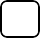 consapevole delle responsabilità a cui può andare incontro in caso di dichiarazione non corrispondente al vero, ai sensi del D.P.R. n.445 del 28.12.2000, come integrato dall’art.15 della legge n.3 del 16.01.2003 e modificato dall’art.15 della legge 12 novembre 2011, n.183,: D I C H I A R Ache, relativamente all’aggiornamento della Graduatoria interna d’Istituto per l’individuazione di eventuali perdenti posto per l’a.s. 2024/2025□ che nulla è variato rispetto all'anno scolastico precedente si confermano i dati per le esigenza di famiglia ed i titoli generali;Data ____________________  In Fede ______________________